	В соответствии с Законом Самарской области от 09 октября 2007 года №96-ГД «О муниципальной службе в Самарской области», руководствуясь Уставом муниципального района Богатовский, Собрание представителей муниципального района Богатовский решило:1. Внести в  Решение Собрания представителей муниципального района Богатовский Самарской области от 18.05.2012 №88  «Об утверждении Положения «О денежном содержании лиц, замещающих должности  муниципальной службы муниципального района Богатовский Самарской области» следующие изменения:1.1.  П.п. 3.9  Положения изложить в следующей редакции: 3.9. Ежемесячное денежное поощрение муниципальных служащих производится в целях усиления их материальной заинтересованности в повышении качества выполняемых задач, своевременном и добросовестном исполнении своих обязанностей, а также в повышении уровня ответственности за порученную работу.Размер ежемесячного денежного поощрения муниципальным служащим устанавливается в процентном отношении к должностному окладу и не может превышать 25%.На ежемесячное денежное поощрение муниципальных   служащих при утверждении размера фонда  заработной платы на соответствующий год предусматриваются средства в размере трех должностных окладов.Ежемесячное денежное поощрение производится в пределах выделенного на эти цели фонда оплаты труда.На выплату ежемесячного денежного поощрения могут быть направлены нераспределенные средства на выплату надбавки за особые условия муниципальной службы  и премии за выполнение особо важных и сложных заданий.Ежемесячное денежное поощрение выплачивается одновременно с выплатой должностного оклада лица, замещающего муниципальную должность. 2. Контроль за исполнением настоящего решения оставляю за собой. 3. Опубликовать настоящее Решение в газете «Красное знамя». 4. Настоящее Решение вступает в силу со дня его опубликования и распространяет свое действие на отношения, возникшие с 1 марта 2017 года.Председатель Собрания Представителеймуниципального района БогатовскийСамарской области						        Н.А.СмоляковПавлова 88466621565СОБРАНИЕ ПРЕДСТАВИТЕЛЕЙМУНИЦИПАЛЬНОГО РАЙОНАБОГАТОВСКИЙСАМАРСКОЙ ОБЛАСТИРЕШЕНИЕот 15 марта 2017г. №5446630, с.Богатое, ул. Комсомольская 13О внесении изменений в Решение Собрания представителей муниципального района Богатовский Самарской области от 18.05.2012 №88  «Об утверждении Положения «О денежном содержании лиц, замещающих должности  муниципальной службы муниципального района Богатовский Самарской области»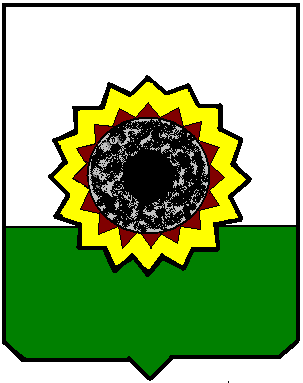 